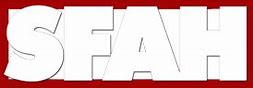 Referat af generalforsamlingen i Selskabet for ArbejderhistorieOnsdag den 13. marts 2024Dagsorden:1. Valg af dirigent og referent2. Bestyrelsens beretning3. Fremlæggelse og godkendelse af årsregnskabet4. Indkomne forslag5. Valga) Valg af bestyrelsesmedlemmer samt suppleanter:- Mads Bruun Pedersen – modtager genvalg- Ulla Jeppesen – modtager genvalg- Kenn Schoop – modtager genvalg- Peter T. Christensen – modtager genvalg- Lars Johansen – modtager genvalg- Christian Holtet – ikke på valg- Rasmus Emil Hjort – ikke på valg- Irene Odgaard – ikke på valg- Peter Raben – ikke på valgSuppleanter- Louise Andreasen – modtager genvalg- Søren Jensen – modtager genvalgb) Valg af revisorer samt revisorsuppleantPå valg:- Bent Gravesen – modtager genvalg som revisor- Knud Holt Nielsen – modtager (om nødvendigt!) genvalg som revisor- Lars K. Christensen – modtager genvalg som revisorsuppleant6. Evt.Ad 1 Selskabets formand Mads Bruun Pedersen bød velkommen til de 28 stemmeberettigede deltagere i generalforsamlingen, der fandt sted i Metal Hovedstadens lokaler i Nyropsgade 25. Han foreslog Lars Johansen som dirigent og Kim Frederichsen som referent. Begge blev valgt med applaus. Lars Johansen gennemgik herefter dagsordenen, som forsamlingen erklærede sig enig i.Ad 2 Inden formanden indledte sin beretning om aktiviteterne siden generalforsamlingen 2023 mindedes han de to afdøde stiftende medlemmer Niels Finn Christiansen, som havde været dirigent på den stiftende generalforsamling og den af covid-19 pandemien forsinkede jubilæumsgeneralforsamling i 2021, og Gerd Callesen. Formanden henviste til nekrologerne i seneste nummer af Arbejderhistorie.Selskabet havde deltaget med en stand i Historiske Dage i Øksnehallerne den 18.-19. marts 2023 ved medlemmer af forlagsgruppen og bestyrelsen. Det havde været en stor succes med et stort bogsalg og et foredrag med Søren Kolstrup.Den 27. marts havde Selskabet efter invitation fra 3F Kastrup arrangeret et foredrag med Søren Kolstrup med udgangspunkt i hans bog Forandringens årti om stillingskrigen mellem velfærd og nyliberalisme i 1990’erne.Den 15. april arrangerede SFAH en workshop på Ø-Kulturfestival, hvor Jesper Vestermark Køber og Søren Kolstrup drøftede systemskiftet i 1901 i et perspektiv af regeringen Anders Fogh Rasmussens nyliberalistiske politik fra 2001.Den 11. maj arrangerede Selskabet i samarbejde med Københavns Universitet et Zoom-møde med Rhena Stürmer (Leipzig Universitet) om hendes undersøgelse af tysk venstrekommunisme i mellemkrigstiden. Arrangementet gav blod på tanden, og bestyrelsen nedsatte en arbejdsgruppe, der skal undersøge mulighederne for at oprette et internationalt netværk, hvor man ville kunne fremlægge forskningsresultater fra smalle sprog eller forskningsområder for et internationalt publikum via Zoom webinarer (SFAH har allerede et Zoom-abonnement, der ville kunne anvendes til formålet). Formanden gjorde opmærksom på, at IALHI var i gang med et lignende projekt, som også ville kunne lægge op til et samarbejde.Den 24. maj afholdtes reception på Københavns Universitet i forbindelse med forlagets udgivelse Det praksisfilosofiske blik fra neden: Bidrag 2007-2021 med oplæg af Gert Sørensen og Detlef Siegfried.Den 29. november var der bogreception for årets eneste udgivelse fra forlaget, I ambivalent kamp: Strejkeromanen 1850-1950 af Arbejderhistorieprismodtager (i 2019) Nicklas Freisleben Lund. Udgivelsen var en bearbejde udgave af den ph.d.-afhandling, der havde udløst prisen. Reception fandt sted hos Dansk El-Forbund, hvis formand altid har været positiv og imødekommende overfor at samarbejde med SFAH.Dansk El-Forbund lagde også lokaler til nytårskuren den 25. januar 2024, hvor cirka 40. medlemmer deltog i et engageret foredrag med den svenske arbejderhistoriker Håkan Blomqvist om den jødiske socialistiske organisation Bund og dens afstikkere til Sverige og Danmark.Den 9.-10. marts havde SFAH igen en bogstand ved Historiske Dage i Øksnehallerne. Formanden konstaterede, at det for SFAH er et ideelt sted at have en stand, da vi kommer i kontakt med et historisk interesseret publikum, som ikke nødvendigvis kender til SFAH eller den niche, vi beskæftiger os med. Det havde resulteret i mange gode dialoger, og formanden mente, det havde været to gode erfaringer og derfor en aktivitet, der skal fortsætte.Formanden vendte sig herefter mod de arbejderhistoriske festivaler, der havde været afholdt i perioden. Arbejderhistorisk Festival i København havde fundet sted den 7. oktober 2023 med et godt fremmøde. Formanden fremhævede særligt det indledende debatarrangement mellem den socialdemokratiske kandidat til Europaparlamentsvalget Magnus Barsøe og formanden for Rør- og Blikkenslagernes Fagforening i København Henrik Juul Rasmussen. Formanden sagde, at det gennem årene på generalforsamlingerne har været kritiseret, at SFAH fremstår som et Københavner-foretagende, som alt for sjældent bevæger sig udover Valby Bakke. Bestyrelsen havde derfor i alliance med en række midtjyske fagforeninger, Faglige Seniorer og et arbejderhistorisk lokalarkiv for Ringkøbing Amt arrangeret en mindre Arbejderhistorisk Festival hos 3F i Silkeborg den 11. november 2023, hvilket havde været en stor succes med omkring 100 deltagere. Blandt arrangementerne havde været en debat mellem Steen Gade (formand for Rådet for Samfundsansvar og Verdensmål og Jakob Lykke (formand for 3F Transport i Esbjerg) om klima, beskæftigelse og socialt ansvar samt en række foredrag som f.eks. Poul Smidts om Wilhelm Buhl. Succesen har medført at der planlægges afholdelse af Arbejderhistoriske Festivaler den 1. juni 2024 i Randers i samarbejde med Håndværkermuseet og den 9. november 2024 i Flensborg i samarbejde med SSW, ligesom mulighederne for en festival i Aalborg for tiden undersøges. Der foreligger en bevilling fra Kulturstyrelsen til festivalernes afholdelse.Arbejderhistorieprisen 2023 blev tildelt Kristoffer Edelgaard Chistensen for sin ph.d-afhandling ved Lunds Universitet om arbejds- og levforhold for den slavegjorte befolkning på De Dansk Vestindiske Øer. Med prisen følger en forpligtigelse til at skrive en artikel til Arbejderhistorie og holde et foredrag. Sidstnævnte er planlagt til at finde sted den 6. maj. Prisen uddeles i et samarbejde mellem SFAH, Arbejdermuseet og Arbejdermuseets Venner, og formanden nævnte, at der senere på generalforsamlingen ville blive fremlagt et forslag til at forhøje prisbeløbet for at øge interessen for Arbejderhistorieprisen.Den arbejderhistoriske Sommerhøjskole skulle have fundet sted på Langsøhus-kursuscenter den 31. juli til 5. august, men måtte aflyses på grund af for få tilmeldinger. Man vil forsøge igen i 2024, men denne gang i samarbejde med det danske mindretal i Sydslesvig, hvorved man håber på bedre økonomisk grundlag, et bredere rekrutteringsgrundlag, bedre faciliteter for deltagerne og muligheder for et mere varieret program.Hjemmesiden havde i 2023 fået en omfattende overhaling både indvendig og udvendig, så den teknisk fungerer mere hensigtsmæssigt. Bestyrelsen havde været nødt til at søge ekstern professionel teknisk assistance til projekt, hvilket havde medført en betydelig økonomisk udgift, men det havde været et åbent og bevidst valg fra bestyrelsens side for at fremtidssikre en mere moderne hjemmeside.Formanden fremhævede Radio Stjernen, som er SFAH’s podcastkanal drevet af en gruppe af entusiaster, som i 2023 havde produceret 14 podcasts om f.eks. kolonihavernes historie, illegal våbentransport til Sydafrika og Iran samt arbejdererindringer om storstrejker og sortlistning. Yderligere 10 podcasts især med arbejdererindringer fra tobaks- og tekstilindustrien er i støbeskeen. Formanden fremhævede den høje faglige og tekniske kvalitet af de producerede podcasts og opfordrede på det kraftigste alle til at gå ind på Radio Stjernens hjemmeside og lytte til dem. Radio Stjernen har tre gange modtaget 25.000 kr. i støtte fra Kulturministeriet.Formanden gennemgik herefter planerne for det kommende år med foredragsaktiviteter, arbejderhistoriske festivaler og sommerhøjskole, men understregede, at det grundet Selskabets økonomiske situation kun ville være muligt at afholde Arbejderhistorisk Festival i København, hvis der kom økonomisk støtte udefra, og at man derfor fra bestyrelsens side var i dialog med Byggefagenes Samvirke om et samarbejde i anledning af deres 100-års jubilæum.Til sidst fremhævede formanden, at der med støtte fra Mogens Jensen (Socialdemokratiet) og Christian Juhl (Enhedslisten) var iværksat et projekt om at skabe en Arbejdersangkos app med adgang til melodier for et udvalg af arbejdersange tilsvarende den app, der findes for Højskolesangbogen. Kulturstyrelsen har bevilget 500.000 kr. til udviklingen af appen, og formanden udtrykte sit håb om, at næste års generalforsamling kunne indledes med en arbejdersang med musikalsk ledsagelse fra appen.Ulla Jeppesen fra forlaget fremlagde herefter beretning derfra. Ulla Jeppesen sagde, at der kun var kommet en udgivelse fra forlaget i løbet af 2023 (I ambivalent kamp) samt et genoptryk af Morten Things biografi om Marie Nielsen, da forlaget havde oplevet stor interesse for titlen i forlængelse af Liv Thomsens dokumentarserie på DR2, hvor en af udsendelserne havde handlet om Marie Nielsen. Forlagets økonomi er meget stram, og derfor kræver alle udgivelser, at forfatterne selv medbringer ekstern finansiering, hvilket også er tilfældet i forhold til de to uopfordrede manuskripter, der var blevet indsendt i perioden, og som man arbejdede videre på ud fra det grundlag. Der var ikke blevet udgivet nogle planlagte titler i småbogsserien, da forfatterne ikke havde sendt de aftalte manuskripter ind. Deltagelsen på Historiske Dage i Øksnehallerne havde resulteret i et salg på 5.200 kr., hvilket ikke dækkede udgifterne til bogstanden, men at nå et allerede lydhørt publikum udenfor vores egne normale kredse havde langt større værdi. Der blev arbejdet med at udforme en manual for arbejdet på forlaget og en oversigt over forlagets lager, der for tiden er spredt udover fem lokationer.Irene Odegaard fra forlaget præsenterede herefter et nyt bogprojekt, der er vokset ud af småbogsserien, og som skal resultere i to udgivelser om relationerne mellem dansk og international fagbevægelse og deres indflydelse på hinanden henholdsvis i mellemkrigstiden og efterkrigstiden. Der skal iværksættes fundraising for at realisere projektet.Peter Raben uddybede om hjemmesiden, at det havde nødvendigt med en grundig overhaling af den med køb af ekstern assistance, en it-konsulent, for at styrke strukturen og designet, så det blev mere overkommeligt at fremsøge oplysninger, og den fremstod mere aktuel i forhold til nyheder.Derudover udsendes der et nyhedsbrev, og SFAH har en Facebookside. Der arbejdes med overvejelser om at komme på LinkedIn for at nå et yngre publikum – i første omgang i samarbejde med Arbejdermusset og deres allerede eksisterende profil.Efter generalforsamlingen har redaktionen ved tidsskriftet Arbejderhistorie fremsendt følgende beretning: ”Arbejderhistorie er inde i en spændende fase, hvor flere nye kræfter er trådt ind i redaktionen, efter at nogle af de erfarne kræfter har valgt at stoppe. Vi har valgt at bruge anledningen til både at gentænke vores arbejdsgange og nytænke måderne, vi når ud til vores målgruppe og finder nye læsere – og nye bidragydere. Det er en proces, vi er i godt i gang med.Derudover er vi i gang med at få lagt alle artikler fra tidligere år (samt nye) ind i tidsskrift.dk samt andre tiltag, der samtidig vil gøre os i stand til igen at søge tidsskriftstøtte ved runden i efteråret 2024. Vi er desuden gået i gang med at arbejde mere systematisk på at mindst et nummer hvert år bliver et temanummer. 2024/2 bliver således et temanummer med fokus på kvindeliv i arbejderlitteraturen, ligesom vi har lagt an til et tættere samarbejde med og gensidig inspiration fra vores nordiske søstertidsskrifter, særligt det svenske Arbetarhistoria. Til SFAH’s generalforsamling 2025 vil vi kunne berette mere om, hvad alle disse nye tiltag har ført med sig”.Efter beretningerne blev der besvaret et par opklarende spørgsmål, og Jan Henriksen fra DEFM-Støttenfonden oplyste, at man havde bevilget 50.000 til en workshop om arbejdet med udviklingen af podcasts i forbindelse med Sommerhøjskolen 2023, og at beløbet ville blive fastholdt til Sommerhøjskolen 2024Beretningen blev enstemmigt godkendt.Ad 3 Peter T. Christensen fremlagde og kommenterede regnskabet og understregede, at det var i en rolle som økonomiansvarlig i bestyrelsen, men at det egentlige regnskabsarbejde blev varetaget af Arbejdermuseets bogholderi.Regnskabet for 2023 udviste følgende hovedtalIndtægter		510.358Udgifter		633.816Årets underskud	123.458Selskabets egenkapital	  43.357Peter T. Christensen oplyste, at medlemstallet (383) var meget stabilt med en fremgang i antallet af basismedlemmer, og at det var en kategori, der var kommet for at blive, mens man burde overveje om studerende skulle være gratis medlemmer, da det ikke var besværet værd økonomisk at opkræve et kontingent på 100 kr. for studerende.Regnskabet blev enstemmigt godkendt.Budgettet for 2024 udviste følgende hovedtal:Forventede indtægter		506.900Forventede udgifter		489.000Forventet overskud		  17.900Forventet egenkapital		  61.257Peter T. Christensen understregede, at der ikke var økonomisk grundlag for flere udgiftstunge revisioner af hjemmesiden, og at det med en egenkapital på 43.000 kr. ikke er muligt at klare sig igennem aktiviteterne alene ved at trække på den. Derfor skal alle produktions- eller afviklingsomkostninger passe med indtægterne. På den baggrund er der heller ikke økonomi til at afholde Arbejderhistorisk Festival i København uden ekstern finansiering.Budgettet blev enstemmigt vedtaget.Ad 4 Der var indkommet to forslag.Forlag 1 stillet af Jesper Jørgensen og Mads Bruun Pedersen om nedsættelse af en foredragsudvalg, der skal tage initiativ til at indlede et internationalt samarbejde med både International Association of Labour History Instituitions og Nordic Labour History Network omkring Zoom-foredrag og faglig onlineudveksling.Forslaget motiveredes således: ”Konkret ved, at vi foreslår nedsat et foredragsudvalg, som får til opgave at opstille et program for foredragene. Disse skal annonceres og udbredes til forskningsgrupper, studerende, interesserede mv. gennem relevante opslag på relevante onlinefora, i medlemsskrifter, på Facebook osv. Antal foredrag (eksempelvis tre i 1. halvår og tre i 2. halvår) skal udvalget arbejde med.Forslaget blev enstemmigt vedtaget.Forlag 2 stillet af et flertal i bestyrelsen om at styrke Arbejderhistorieprisen ved at forøge prisen fra 15.000 kr. til 30.000 kr. (således at SFAH, Arbejdermuseet og Arbejdermuseets Venner hver erlægger 10.000 kr. mod for nuværende 5000 kr.) og motiveret med et ønske om, ”at fremme og tilskynde unge forskere/studerende til at dyrke arbejderhistorien”. Forslaget skulle også se i lyset af, at de to andre organisationer allerede havde besluttet at forhøje deres bidrag til 10.000 kr.Et mindretal i bestyrelsen, Peter T. Christensen, mente under henvisning til det fremlagte regnskab og budget, at der ikke var midler til at forhøje SFAH’s bidrag.Der udspandt herefter en debat, om det var teknisk muligt at behandle forslaget, når der allerede var vedtaget et budget. Dirigenten sagde, at det var muligt.Henning Grelle udtalte, at når de andre havde forøget deres beløb, så skulle SFAH også, selvom det var et ærgerligt tidspunkt, men så måtte der spares et andet sted. Herefter satte dirigenten forslaget til afstemning.23 stemte for, 4 stemte imod, 1 undlod at stemme.Forslaget blev vedtagetAd 5 Mads Bruun Pedersen, Ulla Jeppesen, Kenn Schoop, Peter T. Christensen og Lars Johansen var på valg til bestyrelsen og blev alle genvalgt med applaus.Suppleanterne Louise Andersen og Søren Jensen var begge på valg, men havde trukket deres kandidatur op til generalforsamling. Herefter opstillede Jon B. Holtet og Jan Henriksen, og begge blev nyvalgt med applaus.Bent Gravesen og Knud Holt Nielsen var på valg som revisorer, og de blev genvalgt med applaus.Lars K. Christensen var på valg som revisorsuppleant og blev genvalgt med applaus.Ad 6 Jette Thorstensen fortalte, at hun i begyndelsen af juni udgiver bogen Et liv med kærlighed, håb og sorg på Forlaget Underskoven om forløbet omkring hendes mands, bryggeriarbejder og tillidsmand, Sven Erik Knudsens kræftsygdom og død. Bogen skal være en hjælp til pårørende i samme situation. I forbindelse med udgivelsen vil Jette Thorstensen invitere medlemmerne af SFAH til reception i Blågården. Invitationen vil blive fremsendt på et senere tidspunkt.Dirigenten takkede forsamlingen for god ro og orden.Formanden gentog takken til forsamlingen og takkede også dirigenten.Odense den 16. marts 2023Kim FrederichsenReferentLars Johansen    Dirigent